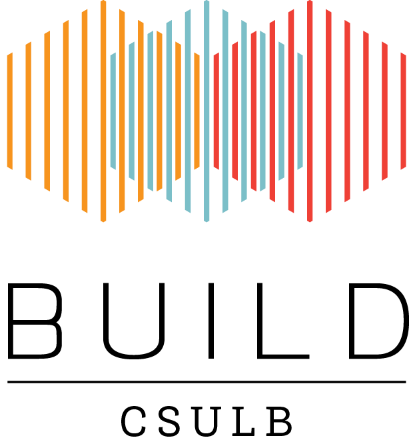 BUILD Introduction to Electrochemistry and Spectroscopy workshopRegistrationPlease complete, sign and return this form to Jesus A. Reyes (Jesus.Reyes@csulb.edu) to register for the R statistical workshop Registration form must be received by Monday May 1st 2018.  Confirmation of registration will be sent by email.I hereby register for the Introduction to Electrochemistry and Spectroscopy workshop, May 4th , 2018 from  1130am-130pmFULL NAME           Title ____________First Name ___________________________________________________________________Last Name ___________________________________________________________________        Suffix _____________ADDRESSStreet Address 1 ______________________________________________________________Street Address 2 ______________________________________________________________                    City ______________________________________________________________                   State ______________             Zip code _______________    E-Mail Address _____________________________________________________________    Phone Number _____________________________________________________________  Please complete and return this form by email (subject: Introduction to Electrochemistry/spectroscopy 2018)  to:  jesus.reyes@csulb.edu  QuestionsJesus A. ReyesJesus.Reyes@csulb.edu CSULB BUILD ProgramCalifornia State University Long Beach1250 Bellflower Blvd, Long Beach, CA 90840-4501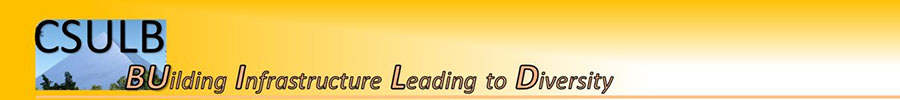 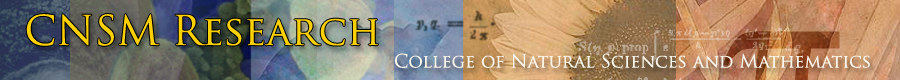 NameSignatureDate